中華民國生育醫學會入會申請書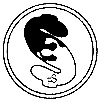 (勿填)姓名性別性別性別□男  □女□男  □女身分證字號出生年月日出生年月日出生年月日19  /    /19  /    /畢業學校系所學位學位學位經歷生育醫學訓練
經驗(單位)目前從事生殖醫學相關業務□醫師     □胚胎師     □諮詢師     □醫檢師
□護理師   □其他                            □醫師     □胚胎師     □諮詢師     □醫檢師
□護理師   □其他                            □醫師     □胚胎師     □諮詢師     □醫檢師
□護理師   □其他                            □醫師     □胚胎師     □諮詢師     □醫檢師
□護理師   □其他                            □醫師     □胚胎師     □諮詢師     □醫檢師
□護理師   □其他                            □醫師     □胚胎師     □諮詢師     □醫檢師
□護理師   □其他                            □醫師     □胚胎師     □諮詢師     □醫檢師
□護理師   □其他                            現任在職機構及部門單位戶籍地址郵遞區號郵遞區號通訊地址郵遞區號郵遞區號連絡電話公：（   ）宅：（   ）公：（   ）宅：（   ）公：（   ）宅：（   ）公：（   ）宅：（   ）公：（   ）宅：（   ）公：（   ）宅：（   ）公：（   ）宅：（   ）傳真電話(   )行動電話行動電話09    -          09    -          09    -          09    -          E-mail@@@@@@@推薦人(簽章)(簽章)(簽章)(簽章)(簽章)(簽章)(簽章)推薦人(簽章)(簽章)(簽章)(簽章)(簽章)(簽章)(簽章)申請人(簽章)(簽章)(簽章)(簽章)(簽章)(簽章)(簽章)申請入會日期中華民國　　　　年　　　　月　　　　日中華民國　　　　年　　　　月　　　　日中華民國　　　　年　　　　月　　　　日中華民國　　　　年　　　　月　　　　日中華民國　　　　年　　　　月　　　　日中華民國　　　　年　　　　月　　　　日中華民國　　　　年　　　　月　　　　日審查結果□核可通過□不核可通過會員類別□個人會員□從屬會員會員號碼